出席会议的有：	无线电规则委员会委员		主席Y. HENRI先生		副主席A. Linhares de Souza Filho先生	E. AZZOUZ先生、A. ALKAHTANI先生、C. BEAUMIER女士、程建军先生、M. DI CRESCENZO先生、E.Y. FIANKO先生、S. HASANOVA女士、
R. MANNEPALLI女士、R. NURSHABEKOV先生、H. TALIB先生		无线电规则委员会执行秘书无线电通信局主任马里奥·马尼维奇先生		逐字记录员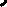 C. RAMAGE女士和P. METHVEN先生出席会议的还有：		无线电通信局副主任兼IAP负责人J. WILSON女士		SSD负责人A. VALLET先生		SSD/SPR处长C. LOO先生		SSD/SSC代理处长J. CICCOROSSI先生		SSD/SNP处长王健先生		SSD/SNP A. KLYUCHAREV先生		TSD代理负责人兼TSD/TPR处长B. BA先生		TSD/FMD处长K. BOGENS先生		TSD/BCD处长I. GHAZI女士		研究组部（SGD）D. BOTHA先生		行政秘书K. GOZAL女士附件规则关于《无线电规则》第9条的规则…MOD9.211	NOC2	NOC 3	NOC MOD9.361	根据此款，由无线电通信局“确定需要与其进行协调的任何主管部门”。在针对第9.21款实施附录5的过程中，无线电通信局采用下述计算方法和标准6：–	空间网络与空间网络：附录8；–	地球站与地面电台或者相反情况，以及地球站与在相反发射方向操作的其他地球站：附录7；–	发射地面电台与接收空间站：第21条的标准；–	发射空间站与地面业务7：–	第21条规定的功率通量密度（pdf）限值（这一限值不适用于作为须遵守第9.21款的业务的硬性指标）；或–	在同一频段适用于其他业务的协调门限pdf值（例如在附录5附件1表5-2中的pdf值）；–	当没有上述可适用的pfd值时，与已登记地面台站存在频率重叠；–	接收空间站与发射地面电台：与卫星网络的覆盖区内重叠的频率；–	在某些特殊频段内地面业务的电台之间：有关的B4、B5和B6程序规则。理由：对《程序规则》的这些修改澄清了在援引第9.52款时，在应用第9.21款寻求达成协议的程序时提出异议的有效性。根据第11.2款或第11.9款，卫星网络或系统的频率指配的相关地球站，在根据第9.21款协调地面台站时，不被视为反对的有效依据，以特定或典型台站的形式单独通知的那些台站除外。这与应用第9.17A款和第9.18款的情况类似，根据这两款规定，相关地球站的频率指配也不被视为有效的不同意基础，因为这些频率指配并未与地面业务相协调。应用该规则的生效日期：批准后立即生效。_____________无线电规则委员会
2024年3月4-8日，日内瓦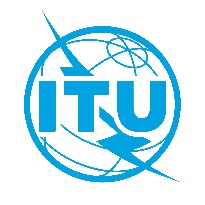 文件 RRB24-1/14(Rev.1)-C2024年3月12日原文：英文无线电规则委员会第95次会议
决定摘要无线电规则委员会第95次会议
决定摘要2024年3月4 – 8日2024年3月4 – 8日议项议题行动/决定和理由跟进1会议开幕主席Y. HENRI先生欢迎各位委员参加第95次会议，感谢各位委员在WRC-23期间所做的努力，并表示期待他们通力合作确保会议取得圆满成功。他祝贺A. LINHARES DE SOUZA FILHO先生当选委员会副主席，祝贺S. HASANOVA女士担任2024年程序规则工作组主席。无线电通信局主任马里奥·马尼维奇先生也代表秘书长多琳·伯格丹-马丁女士发言，他同样对各位委员的到来表示欢迎，并祝贺Y. HENRI先生担任2024年委员会主席。他还就WRC-23取得的活动相关成果向委员会表示祝贺，并祝愿委员会在下一个周期取得成功。-2通过议程
RRB24-1/OJ/1(Rev.1)会议通过了RRB24-1/OJ/1(Rev.1)号文件中经修正的议程草案。委员会决定将RRB24-1/DELAYED/1和RRB24-1/DELAYED/2号文件分别记录在议项3和议项7.1下，供参考。-3无线电通信局主任的报告RRB24-1/8；RRB24-1/DELAYED/1；RRB24-1/8(Add.1)；RRB24-1/8(Add.2)；RRB24-1/8(Add.3)；RRB24-1/8(Add.4)；RRB24-1/8(Add.5)委员会详细审议了载于RRB24-1/8号文件及补遗1至5的无线电通信局主任的报告，并感谢无线电通信局提供的丰富详实的信息。-3无线电通信局主任的报告RRB24-1/8；RRB24-1/DELAYED/1；RRB24-1/8(Add.1)；RRB24-1/8(Add.2)；RRB24-1/8(Add.3)；RRB24-1/8(Add.4)；RRB24-1/8(Add.5)a)	委员会将RRB24-1/8号文件第1段记录在案，内容涉及根据委员会第94次会议的决定而需采取的行动。根据与委员会第94次会议议项5.5有关的行动，委员会将RRB24-1/DELAYED/1号文件记录在案供参考，其中伊朗伊斯兰共和国主管部门撤回了其关于延长规则时限以重新启用IRANSAT-43.5E卫星网络频率指配的请求，因为已在2023年10月规则时限之前重新启用了相关频率指配，委员会感谢该主管部门提供的信息。针对无线电通信局提供的信息，委员会还在委员会第94次会议议项5.6下指出，意大利主管部门已于2024年2月通知无线电通信局，SICRAL 2A和SICRAL 3A卫星网络的频率指配已于2024年1月底投入使用，因此无需延长重新启用这些卫星网络频率指配的规则时限。-3无线电通信局主任的报告RRB24-1/8；RRB24-1/DELAYED/1；RRB24-1/8(Add.1)；RRB24-1/8(Add.2)；RRB24-1/8(Add.3)；RRB24-1/8(Add.4)；RRB24-1/8(Add.5)b)	委员会将RRB24-1/8号文件第2段记录在案，内容涉及地面和空间系统申报资料的处理，并鼓励无线电通信局继续尽一切努力在规则时限内处理申报资料。-3无线电通信局主任的报告RRB24-1/8；RRB24-1/DELAYED/1；RRB24-1/8(Add.1)；RRB24-1/8(Add.2)；RRB24-1/8(Add.3)；RRB24-1/8(Add.4)；RRB24-1/8(Add.5)c)	委员会将RRB24-1/8号文件的第3.1和第3.2段记录在案，这两段分别涉及与卫星网络申报实行成本回收相关的延迟付款和理事会活动。-3无线电通信局主任的报告RRB24-1/8；RRB24-1/DELAYED/1；RRB24-1/8(Add.1)；RRB24-1/8(Add.2)；RRB24-1/8(Add.3)；RRB24-1/8(Add.4)；RRB24-1/8(Add.5)d)	委员会将RRB24-1/8号文件第4段记录在案，其中包含关于有害干扰和违反《无线电规则》行为的统计数据。-3无线电通信局主任的报告RRB24-1/8；RRB24-1/DELAYED/1；RRB24-1/8(Add.1)；RRB24-1/8(Add.2)；RRB24-1/8(Add.3)；RRB24-1/8(Add.4)；RRB24-1/8(Add.5)e)	委员会详细审议了RRB24-1/8号文件的第4.1段及其补遗1、2、3和5，内容涉及意大利和其邻国VHF/UHF频段广播电台的有害干扰问题。委员会指出：意大利主管部门已与其邻国召开了多次会议，并计划召开更多此类会议；意大利和马耳他主管部门之间使用数字音频广播（DAB）频率块12C以及意大利和黑山主管部门之间有关对一家FM广播电台产生有害干扰的案件已经解决；意大利主管部门强烈承诺，为了立即解决一些干扰案件，仅在临时基础上使用DAB 7C和7D频率块。委员会一方面感谢各主管部门报告了当前状态，另一方面严重关切地注意到收到了大量其它有害干扰案件的报告。此外，委员会继续对解决FM声音广播电台有害干扰案件的进展极其缓慢深表失望。委员会继续强烈敦促意大利主管部门：全力落实2023年6月多边协调会提出的所有建议；采取一切必要措施，消除对其邻国FM声音广播电台的有害干扰，重点关注FM声音广播电台的优先清单，特别是2023年多边协调会确定的克罗地亚和斯洛文尼亚主管部门的重点FM声音广播电台；停止未分别包含在GE84和GE06协议计划中的所有未经协调的FM声音广播电台和DAB电台的运营。委员会继续鼓励意大利主管部门考虑将FM电台迁移到DAB，将此视为一个机会，协助解决长期存在的对邻国FM广播电台有害干扰的问题；然而，这类迁移工作不应影响解决FM广播电台有害干扰的其他直接努力。此外，委员会敦促所有主管部门继续本着诚意开展协调工作，并在达成一致意见后尽快签署广播电台协调和迁移协议。委员会再次要求意大利主管部门提供一份执行FM工作组建议的详细行动计划，需明确规定里程碑和时间表，对计划的执行做出坚定承诺，并向委员会第96次会议报告这方面的进展情况。委员会感谢无线电通信局向相关主管部门提供的支持并责成无线电通信局：•	继续向这些主管部门提供协助；•	继续向委员会以后的会议报告该问题的进展，向委员会第96次会议报告定于2024年5月召开的多边协调会的成果。执行秘书会将该决定通知相关主管部门。无线电通信局将：•	继续向那些主管部门提供援助；•	继续向委员会以后的会议报告该问题的进展，向委员会第96次会议报告定于2024年5月召开的多边协调会的成果。3无线电通信局主任的报告RRB24-1/8；RRB24-1/DELAYED/1；RRB24-1/8(Add.1)；RRB24-1/8(Add.2)；RRB24-1/8(Add.3)；RRB24-1/8(Add.4)；RRB24-1/8(Add.5)f)	委员会将RRB24-1/8号文件第5段记录在案，内容关于实施《无线电规则》第9.38.1、11.44.1、11.47、11.48、11.49、13.6款和第49号决议（WRC‑19，修订版）。-3无线电通信局主任的报告RRB24-1/8；RRB24-1/DELAYED/1；RRB24-1/8(Add.1)；RRB24-1/8(Add.2)；RRB24-1/8(Add.3)；RRB24-1/8(Add.4)；RRB24-1/8(Add.5)g)	委员会将RRB24-1/8号文件第6段记录在案，内容涉及根据第85号决议（WRC-03）复审non-GSO FSS卫星系统频率指配的审查结论。-3无线电通信局主任的报告RRB24-1/8；RRB24-1/DELAYED/1；RRB24-1/8(Add.1)；RRB24-1/8(Add.2)；RRB24-1/8(Add.3)；RRB24-1/8(Add.4)；RRB24-1/8(Add.5)h)	委员会将RRB24-1/8号文件第7段记录在案，内容涉及第35号决议（WRC-19）的实施进展情况。-3无线电通信局主任的报告RRB24-1/8；RRB24-1/DELAYED/1；RRB24-1/8(Add.1)；RRB24-1/8(Add.2)；RRB24-1/8(Add.3)；RRB24-1/8(Add.4)；RRB24-1/8(Add.5)i)	关于中国主管部门重新提交GW卫星网络已通知的频率指配资料的RRB24-1/8号文件第8段，委员会注意到无线电通信局已采取行动受理根据第11.46款重新提交的该卫星网络频率指配的迟交资料。执行秘书会将该决定通知相关主管部门。4与程序规则相关的决定与程序规则相关的决定与程序规则相关的决定4.1程序规则清单
RRB24-1/1在由S. HASANOVA女士主持的程序规则工作组会议后，委员会修订并批准了RRB24-1/1号文件所载的拟议程序规则清单，同时考虑到无线电通信局关于修订某些程序规则的提案以及RRB24-1/8号文件补遗4所载的新程序规则提案，并责成无线电通信局在网站上公布该文件的修订版。 委员会还审议了与修改第1号决议（WRC-97，修订版）的程序规则有关的问题，并指导无线电通信局编写这些程序规则的初步修改草案，提交委员会第96次会议进一步审议。执行秘书将在网站上公布经修订的拟议程序规则清单。无线电通信局将向委员会第96次会议提交关于第1号决议（WRC-97，修订版）的程序规则的初步修改草案。4.2《程序规则草案》
CCRR/71委员会讨论了分发给各主管部门的CCRR/71号通函所载的程序规则草案，以及RRB24-1/9号文件包含的来自一主管部门的意见。关于第9.21和第9.36款的《程序规则》拟议修改草案，委员会指出以下几点：针对第9.21款和第9.36款的《程序规则》修改草案的目的不是排除典型地球站，因为分别根据第11.2和第11.9款以及第11.17款的规定作为地球站通知的这些特定或典型地球站的频率指配仍然可能构成反对的依据。关于3 400 – 3 700 MHz范围，根据第5.430A、5.431A、5.432B、5.431B和5.434款的规定，通过在国家边境应用-154.5 dB(W/m2 4 kHz)的pfd硬限值来提供对典型台站的保护，而第9.21款是关于固定和固定卫星业务的寻求达成协议的程序，第9.18款用于这些地面台站与地球站的协调，包括在需要此类协调的情况下，那些技术特性超出了WRC-07用于确定硬限值的参数的地面台站。为了使《程序规则》与上述《无线电规则》第5条的规定保持一致，在应用第9.21款时，用于计算协调距离的协调触发pfd值与pfd硬限值相同，即−154.5 dB(W/m2 4 kHz)。因此，委员会批准了经修改的《程序规则》，见本决定摘要附件。执行秘书会将决定通知提交意见的主管部门。执行秘书将更新并相应公布《程序规则》。4.3主管部门的意见
RRB24-1/9委员会讨论了分发给各主管部门的CCRR/71号通函所载的程序规则草案，以及RRB24-1/9号文件包含的来自一主管部门的意见。关于第9.21和第9.36款的《程序规则》拟议修改草案，委员会指出以下几点：针对第9.21款和第9.36款的《程序规则》修改草案的目的不是排除典型地球站，因为分别根据第11.2和第11.9款以及第11.17款的规定作为地球站通知的这些特定或典型地球站的频率指配仍然可能构成反对的依据。关于3 400 – 3 700 MHz范围，根据第5.430A、5.431A、5.432B、5.431B和5.434款的规定，通过在国家边境应用-154.5 dB(W/m2 4 kHz)的pfd硬限值来提供对典型台站的保护，而第9.21款是关于固定和固定卫星业务的寻求达成协议的程序，第9.18款用于这些地面台站与地球站的协调，包括在需要此类协调的情况下，那些技术特性超出了WRC-07用于确定硬限值的参数的地面台站。为了使《程序规则》与上述《无线电规则》第5条的规定保持一致，在应用第9.21款时，用于计算协调距离的协调触发pfd值与pfd硬限值相同，即−154.5 dB(W/m2 4 kHz)。因此，委员会批准了经修改的《程序规则》，见本决定摘要附件。执行秘书会将决定通知提交意见的主管部门。执行秘书将更新并相应公布《程序规则》。5请求根据《无线电规则》第13.6款删除卫星网络的频率指配请求根据《无线电规则》第13.6款删除卫星网络的频率指配请求根据《无线电规则》第13.6款删除卫星网络的频率指配5.1请求无线电规则委员会根据《无线电规则》第13.6款做出决定，取消BRITE卫星网络的频率指配RRB24-1/3委员会审议了RRB24-1/3号文件所载的无线电通信局提出的请求，即请求根据第13.6款做出决定取消有效期至2023年2月25日的BRITE卫星网络的频率指配。委员会进一步审议认为，无线电通信局已根据第13.6款采取行动，已要求奥地利主管部门提供证据证明BRITE卫星网络的持续运行，并确定目前实际正在运行的卫星，随后发出了两封提醒函，但尚未收到任何答复。因此，委员会责成无线电通信局在《国际频率登记总表》（MIFR）中取消BRITE卫星网络的频率指配。执行秘书会将该决定通知相关主管部门。5.2请求无线电规则委员会根据《无线电规则》第13.6款做出决定，取消KOSPAS卫星网络的频率指配RRB24-1/4委员会审议了RRB24-1/4号文件所载的无线电通信局的请求，即请求根据第13.6款做出决定取消MIFR中登记的没有有效期的KOSPAS卫星网络的频率指配。委员会进一步审议认为，无线电通信局已根据第13.6款采取行动，已要求俄罗斯联邦主管部门提供证据证明KOSPAS卫星网络的持续运行，并确定目前实际正在运行的卫星，随后发出了两封提醒函，但尚未收到任何答复。因此，委员会责成无线电通信局在MIFR中取消KOSPAS卫星网络的频率指配。 执行秘书会将该决定通知相关主管部门。5.3请求无线电规则委员会根据《无线电规则》第13.6款做出决定，取消MESBAH卫星网络的频率指配RRB24-1/5委员会审议了RRB24-1/5号文件所载的无线电通信局的请求，即请求根据第13.6款做出决定取消MIFR中登记的没有有效期的MESBAH卫星网络的频率指配。委员会进一步审议认为，无线电通信局已根据第13.6款采取行动，已要求伊朗伊斯兰共和国主管部门提供证据证明MESBAH卫星网络的持续运行，并确定目前实际正在运行的卫星，随后发出了两封提醒函，但尚未收到任何答复。因此，委员会责成无线电通信局在MIFR中取消MESBAH卫星网络的频率指配。执行秘书会将该决定通知相关主管部门。5.4请求无线电规则委员会根据《无线电规则》第13.6款做出决定，取消SJ-9卫星网络的频率指配RRB24-1/7委员会审议了RRB24-1/7号文件中无线电通信局的请求，即根据第13.6款做出决定取消有效期至2022年10月14日的SJ-9卫星网络的频率指配。委员会进一步审议认为，无线电通信局已根据第13.6款采取行动，已要求中国主管部门提供证据证明SJ-9卫星网络的持续运行，并确定目前实际正在运行的卫星，随后发出了两封提醒函，但尚未收到任何答复。因此，委员会责成无线电通信局在MIFR中取消SJ-9卫星网络的频率指配。执行秘书会将该决定通知相关主管部门。6请求延长规则时限，以便启用/重新启用卫星网络的频率指配请求延长规则时限，以便启用/重新启用卫星网络的频率指配请求延长规则时限，以便启用/重新启用卫星网络的频率指配6.1所罗门群岛主管部门提交的请求延长规则时限以启用SI-SAT-BILIKIKI卫星系统频率指配的材料RRB24-1/12关于RRB24-1/12号文件所载所罗门群岛主管部门提交的资料，委员会感谢该主管部门对委员会第94次会议提出的问题作出全面答复。根据所提供的信息，委员会指出以下几点：“捕梦网”（Dreamcatcher）有效载荷由卫星运营商内部制造，有能力启用SI-SAT-BILIKIKI卫星系统的通知频率指配。提供了有效载荷搭载服务提供商和卫星运营商母公司之间的合同证据。已收到确认，该项目在有效载荷集成和飞行验收阶段成功完成测试。搭载的有效载荷和主航天器未能从分配器中弹出，并在重返地球大气层时被摧毁。在缺少主航天器Guardian Alpha轨道特征信息的情况下，尚不清楚“捕梦网”有效载荷是否会到达SI-SAT-BILIKIKI卫星系统的一个通知轨道平面，但申报文件提供了许多低空轨道选择。该主管部门请求将SI-SAT-BILIKIKI卫星系统的规则时限延长36个月至2026年6月30日。委员会认为，所提供的信息构成了实质性证据，证明这种发射失败情况符合构成不可抗力事件的全部四个条件。关于采购替换卫星所需的延期时间，委员会指出：在委员会批准延期请求之前，哪怕获得资金，运营商也无法启动SI-SAT-BILIKIKI卫星系统更换的采购计划；根据国际电联《小型卫星手册》（2023年版，第173页），“小型卫星可以快速制造和发射，最短可在18个月内完成”；在发射前计划交付有效载荷的16个月周期并未得到充分证明。考虑到上述情况以及委员会对额外时间或意外情况的关切，委员会得出结论认为延期不应超过27个月。委员会认为，不应根据获得委员会决定的时间来请求延长的时间期限。在委员会做出决定之前，不应暂停频率指配的启用工作。因此，委员会决定同意所罗门群岛主管部门的请求，将启用SI-SAT-BILIKIKI卫星网络频率指配的规则时限延长至2025年9月30日。执行秘书会将该决定通知相关主管部门。7关于在伊朗伊斯兰共和国境内提供星链（Starlink）卫星业务的问题关于在伊朗伊斯兰共和国境内提供星链（Starlink）卫星业务的问题关于在伊朗伊斯兰共和国境内提供星链（Starlink）卫星业务的问题7.1伊朗伊斯兰共和国主管部门就在其境内提供星链卫星业务提交的材料RRB24-1/10；RRB24-1/DELAYED/2委员会认真审议了伊朗伊斯兰共和国主管部门提交的RRB24-1/10号文件、挪威主管部门提交的RRB24-1/11号文件和美国主管部门提交的RRB24-1/13号文件，三份文件均与在伊朗境内提供星链卫星业务有关。委员会还注意到伊朗伊斯兰共和国主管部门针对挪威和美国主管部门提交的文件做出回应的RRB24-1/DELAYED/2号文件，供参考。委员会感谢挪威和美国主管部门提供了委员会第94次会议要求的信息，并感谢伊朗伊斯兰共和国主管部门提供的附加信息。委员会指出以下几点：•	挪威主管部门对第25号决议（WRC-03，修订版）的援引提出质疑，理由是该决议仅涵盖3 GHz以下频率范围内的全球卫星个人移动通信的应用。•	挪威和美国主管部门均表示，它们规定了许可义务，将终端的运营限制在获得许可的领土上。•	两家主管部门均表示，星链有合约和操作限制，根据账户地址位置和地球站的终端ID，阻止在其服务未获授权的国家境内的个人获得网络服务和终端设备。•	美国主管部门表示，让空间电台运营商核实与其空间电台通信的每一个用户终端的位置是不切实际的。•	虽然该卫星运营商在收到伊朗伊斯兰共和国主管部门的信息后，已从授权账户清单中删除了那些用户账户，并永久禁用了报告主管部门确定的所有终端，但伊朗伊斯兰共和国主管部门表示，星链互联网服务仍可在其境内访问。•	卫星系统显然能够确定卫星用户终端的传输位置来自伊朗伊斯兰共和国境内，因为这种星链传输触发了以英文和波斯文向用户发出的警告信息。委员会进一步指出：第14号决议（WRC-23）认识到d)规定，禁止未授权使用non-GSO FSS和MSS地球站；根据可靠的公开信息，这家空间运营商过去曾在特定区域禁用星链服务。委员会的结论是，第25号决议（WRC-03，修订版）涉及通过固定、移动或便携式终端提供公共个人通信，但在其做出决议条款中没有提及任何具体的频率范围，因此星链系统提供的服务属于该决议的范围。委员会还得出结论，虽然主管部门表示空间运营商核实所有用户终端位置可能不切实际，但向用户发出的英文和波斯文警告信息似乎证实对用户终端位置进行了系统检查。因此，委员会进一步重申，在未经授权的领土内提供传输服务直接违反了《无线电规则》第18条的规定、第22号决议（WRC-19）做出决议1和2以及第25号决议（WRC-03，修订版）的做出决议条款。委员会敦促作为提供星链服务相关卫星系统的通知主管部门的挪威主管部门以及作为其关联主管部门的美国主管部门积极主动地遵守以上规定，尽快采取行动禁用在伊朗伊斯兰共和国主管部门领土内操作的星链终端。委员会责成无线电通信局请挪威和美国主管部门就以下几点向委员会第96次会议作出进一步澄清：•	为什么要以英文和波斯文向用户发出警告信息：“在可能对星链使用不友好的地区请谨慎使用。星链不会向执法部门或政府提供有关您或您的星链使用情况的信息，……使用VPN服务来帮助隐藏您正在使用星链的事实。……”?（参见RRB23-3/8号文件后附资料中的图1）•	主管部门能否确认该空间运营商在一国领土范围内禁用星链服务的能力？执行秘书会将该决定通知相关主管部门。无线电通信局请挪威和美国主管部门提供进一步澄清7.2挪威主管部门就在伊朗伊斯兰共和国境内提供星链卫星业务提交的材料RRB24-1/11委员会认真审议了伊朗伊斯兰共和国主管部门提交的RRB24-1/10号文件、挪威主管部门提交的RRB24-1/11号文件和美国主管部门提交的RRB24-1/13号文件，三份文件均与在伊朗境内提供星链卫星业务有关。委员会还注意到伊朗伊斯兰共和国主管部门针对挪威和美国主管部门提交的文件做出回应的RRB24-1/DELAYED/2号文件，供参考。委员会感谢挪威和美国主管部门提供了委员会第94次会议要求的信息，并感谢伊朗伊斯兰共和国主管部门提供的附加信息。委员会指出以下几点：•	挪威主管部门对第25号决议（WRC-03，修订版）的援引提出质疑，理由是该决议仅涵盖3 GHz以下频率范围内的全球卫星个人移动通信的应用。•	挪威和美国主管部门均表示，它们规定了许可义务，将终端的运营限制在获得许可的领土上。•	两家主管部门均表示，星链有合约和操作限制，根据账户地址位置和地球站的终端ID，阻止在其服务未获授权的国家境内的个人获得网络服务和终端设备。•	美国主管部门表示，让空间电台运营商核实与其空间电台通信的每一个用户终端的位置是不切实际的。•	虽然该卫星运营商在收到伊朗伊斯兰共和国主管部门的信息后，已从授权账户清单中删除了那些用户账户，并永久禁用了报告主管部门确定的所有终端，但伊朗伊斯兰共和国主管部门表示，星链互联网服务仍可在其境内访问。•	卫星系统显然能够确定卫星用户终端的传输位置来自伊朗伊斯兰共和国境内，因为这种星链传输触发了以英文和波斯文向用户发出的警告信息。委员会进一步指出：第14号决议（WRC-23）认识到d)规定，禁止未授权使用non-GSO FSS和MSS地球站；根据可靠的公开信息，这家空间运营商过去曾在特定区域禁用星链服务。委员会的结论是，第25号决议（WRC-03，修订版）涉及通过固定、移动或便携式终端提供公共个人通信，但在其做出决议条款中没有提及任何具体的频率范围，因此星链系统提供的服务属于该决议的范围。委员会还得出结论，虽然主管部门表示空间运营商核实所有用户终端位置可能不切实际，但向用户发出的英文和波斯文警告信息似乎证实对用户终端位置进行了系统检查。因此，委员会进一步重申，在未经授权的领土内提供传输服务直接违反了《无线电规则》第18条的规定、第22号决议（WRC-19）做出决议1和2以及第25号决议（WRC-03，修订版）的做出决议条款。委员会敦促作为提供星链服务相关卫星系统的通知主管部门的挪威主管部门以及作为其关联主管部门的美国主管部门积极主动地遵守以上规定，尽快采取行动禁用在伊朗伊斯兰共和国主管部门领土内操作的星链终端。委员会责成无线电通信局请挪威和美国主管部门就以下几点向委员会第96次会议作出进一步澄清：•	为什么要以英文和波斯文向用户发出警告信息：“在可能对星链使用不友好的地区请谨慎使用。星链不会向执法部门或政府提供有关您或您的星链使用情况的信息，……使用VPN服务来帮助隐藏您正在使用星链的事实。……”?（参见RRB23-3/8号文件后附资料中的图1）•	主管部门能否确认该空间运营商在一国领土范围内禁用星链服务的能力？执行秘书会将该决定通知相关主管部门。无线电通信局请挪威和美国主管部门提供进一步澄清7.3美国主管部门就在伊朗伊斯兰共和国境内提供星链卫星业务提交的材料RRB24-1/13委员会认真审议了伊朗伊斯兰共和国主管部门提交的RRB24-1/10号文件、挪威主管部门提交的RRB24-1/11号文件和美国主管部门提交的RRB24-1/13号文件，三份文件均与在伊朗境内提供星链卫星业务有关。委员会还注意到伊朗伊斯兰共和国主管部门针对挪威和美国主管部门提交的文件做出回应的RRB24-1/DELAYED/2号文件，供参考。委员会感谢挪威和美国主管部门提供了委员会第94次会议要求的信息，并感谢伊朗伊斯兰共和国主管部门提供的附加信息。委员会指出以下几点：•	挪威主管部门对第25号决议（WRC-03，修订版）的援引提出质疑，理由是该决议仅涵盖3 GHz以下频率范围内的全球卫星个人移动通信的应用。•	挪威和美国主管部门均表示，它们规定了许可义务，将终端的运营限制在获得许可的领土上。•	两家主管部门均表示，星链有合约和操作限制，根据账户地址位置和地球站的终端ID，阻止在其服务未获授权的国家境内的个人获得网络服务和终端设备。•	美国主管部门表示，让空间电台运营商核实与其空间电台通信的每一个用户终端的位置是不切实际的。•	虽然该卫星运营商在收到伊朗伊斯兰共和国主管部门的信息后，已从授权账户清单中删除了那些用户账户，并永久禁用了报告主管部门确定的所有终端，但伊朗伊斯兰共和国主管部门表示，星链互联网服务仍可在其境内访问。•	卫星系统显然能够确定卫星用户终端的传输位置来自伊朗伊斯兰共和国境内，因为这种星链传输触发了以英文和波斯文向用户发出的警告信息。委员会进一步指出：第14号决议（WRC-23）认识到d)规定，禁止未授权使用non-GSO FSS和MSS地球站；根据可靠的公开信息，这家空间运营商过去曾在特定区域禁用星链服务。委员会的结论是，第25号决议（WRC-03，修订版）涉及通过固定、移动或便携式终端提供公共个人通信，但在其做出决议条款中没有提及任何具体的频率范围，因此星链系统提供的服务属于该决议的范围。委员会还得出结论，虽然主管部门表示空间运营商核实所有用户终端位置可能不切实际，但向用户发出的英文和波斯文警告信息似乎证实对用户终端位置进行了系统检查。因此，委员会进一步重申，在未经授权的领土内提供传输服务直接违反了《无线电规则》第18条的规定、第22号决议（WRC-19）做出决议1和2以及第25号决议（WRC-03，修订版）的做出决议条款。委员会敦促作为提供星链服务相关卫星系统的通知主管部门的挪威主管部门以及作为其关联主管部门的美国主管部门积极主动地遵守以上规定，尽快采取行动禁用在伊朗伊斯兰共和国主管部门领土内操作的星链终端。委员会责成无线电通信局请挪威和美国主管部门就以下几点向委员会第96次会议作出进一步澄清：•	为什么要以英文和波斯文向用户发出警告信息：“在可能对星链使用不友好的地区请谨慎使用。星链不会向执法部门或政府提供有关您或您的星链使用情况的信息，……使用VPN服务来帮助隐藏您正在使用星链的事实。……”?（参见RRB23-3/8号文件后附资料中的图1）•	主管部门能否确认该空间运营商在一国领土范围内禁用星链服务的能力？执行秘书会将该决定通知相关主管部门。无线电通信局请挪威和美国主管部门提供进一步澄清8以色列国主管部门请求维持NSL-1号卫星系统申报原始接收日期的提交材料RRB24-1/2(Rev.1)委员会详细审议了RRB24-1/2(Rev.1)号文件所载以色列主管部门的请求，即维持NSL-1号卫星系统的原始接收日期2017年9月11日，前提是修改后的卫星系统可能增加的干扰可以忽略不计，并指出以下几点：在模拟结果的支持下，2023年8月1日，以色列主管部门提交了对2017年9月11日收到的NSL-1号卫星系统的原始协调请求的修改，模拟结果表明，以累积分布函数（CDF）衡量的总干扰噪声比（I/N）的潜在增加可以忽略不计（导致-30 dB的I/N水平和不到0.004 dB的链路降级）。无线电通信局已向WRC-23报告（CMR23/4号文件补遗2第3.1.4.11.3段），请其考虑一个I/N值范围，在该范围内比较原始和修改后的提交资料之间的情况（例如从-20 dB到0 dB或者如果认为更合适的话，一个更大的范围），以便根据第9.27款程序规则处理提交资料。然而，WRC-23尚未就此事做出任何决定，并表示ITU-R需要就此问题开展进一步研究。无线电通信局表示，虽然它尚未根据第9.27款程序规则进行审查，但认为−30 dB的总I/N值可以忽略不计（导致不到0.004 dB的链路降级），但需要确认以色列主管部门在其计算中使用了最坏情况。对NSL-1号卫星系统的修改包括其传输和轨道特性方面的几处不同。《无线电规则》或《程序规则》中没有规定为维持原始接收日期而限制对卫星系统的传输和轨道特性进行修改，前提是修改后的卫星系统仍被视为在原始卫星系统的运行范围内。委员会得出结论，总I/N水平的增加程度相当于修改后的卫星系统降级0.004 dB，这可以忽略不计。因此，委员会决定责成无线电通信局向NSL-1号卫星系统提供有条件合格的审查结论，并可维持2017年9月11日的原始日期。然而，委员会表示，有条件合格的审查结论和保留原始日期的条件是卫星系统根据《无线电规则》和《程序规则》（包括第9.27款的程序规则）的相关规定进行的所有其它检查均得到合格的审查结论。此外，委员会责成无线电通信局提请ITU-R 4A工作组注意这一情况，并根据4A工作组为确定可忽略不计的总I/N水平的可接受增幅而开展的研究的结果，审查NSL-1号卫星系统申报资料得出的有条件合格审查结论。执行秘书会将该决定通知相关主管部门。无线电通信局将对NSL-1号卫星系统提供有条件合格的审查结论，并维持其2017年9月11日的原始日期，条件是该卫星系统根据《无线电规则》和《程序规则》（包括第9.27款的程序规则）的相关规定进行的所有其它检查均得到合格的审查结论。无线电通信局将提请ITU-R 4A工作组注意这一情况，并根据4A工作组为确定可忽略不计的总I/N水平的可接受增幅而开展的研究的结果，审查NSL-1号卫星系统申报资料得出的有条件合格审查结论。9确认2024年下次会议以及未来会议的暂定日期委员会确认第96次会议的日期为2024年6月24-28日（L厅）。委员会还初步确认了其2024年后续会议的日期如下：•	第97次会议：2024年11月11-19日（L厅）；2025年的安排如下：•	第98次会议：2025年3月17-21日（L厅）；•	第99次会议：2025年7月14-18日（L厅）；•	第100次会议：2025年11月3-7日（L厅）；2026年的安排如下：•	第101次会议：2026年3月9-13日（CCV日内瓦厅）；•	第102次会议：2026年6月29日-7月3日（CCV日内瓦厅）；•	第103次会议：2026年10月26-30日（CCV日内瓦厅）。-10其他事宜--11批准决定摘要委员会批准了RRB24-1/14号文件所载的决定摘要。-12会议闭幕会议于2024年3月8日12:18时闭幕。-